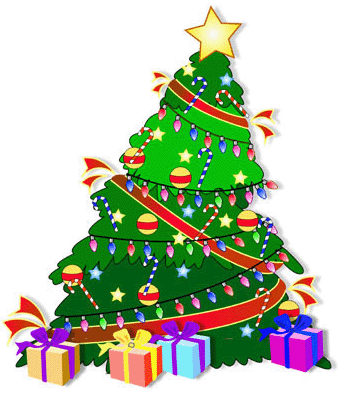 
SATURDAY 7th DECEMBER                                             3PM-6PM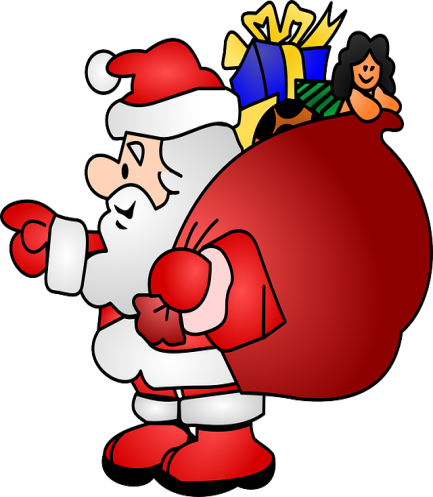 £6.00 (CHILDREN UPTO 11YRS OLD)PARENT’S ARE ASKED TO PROVIDE A PRESENT FOR THEIR CHILD/CHILDREN.WE SUGGEST NO MORE THAN £10.00.SLIPS TO BE HANDED IN OR POSTED TO CLUB WITH PAYMENT BY THURS. 5TH DECEMBERFOR MORE INFO PLEASE CONTACT: DENZIL 07454111343 /denzil.booth@yahoo.co.ukPLEASE STATE ANY ALLERGIES OR DIETRY PREFRENCES.………………………………………………………………………………………………………………………………………NAME: …………………………………………… TEL/EMAIL: ...........................................................CHILD’S NAME………………………………………………… (VEG/MEAT)AGE………………….CHILD’S NAME………………………………………………… (VEG/MEAT) AGE…………………CHILD’S NAME………………………………………………… (VEG/MEAT) AGE…………………CHILD’S NAME………………………………………………… (VEG/MEAT)AGE………………….TOTAL: £………………… CASH/CHEQUE‘CHEQUE’S MADE PAYABLE TO ‘ST. ANTONY’S CLUB’